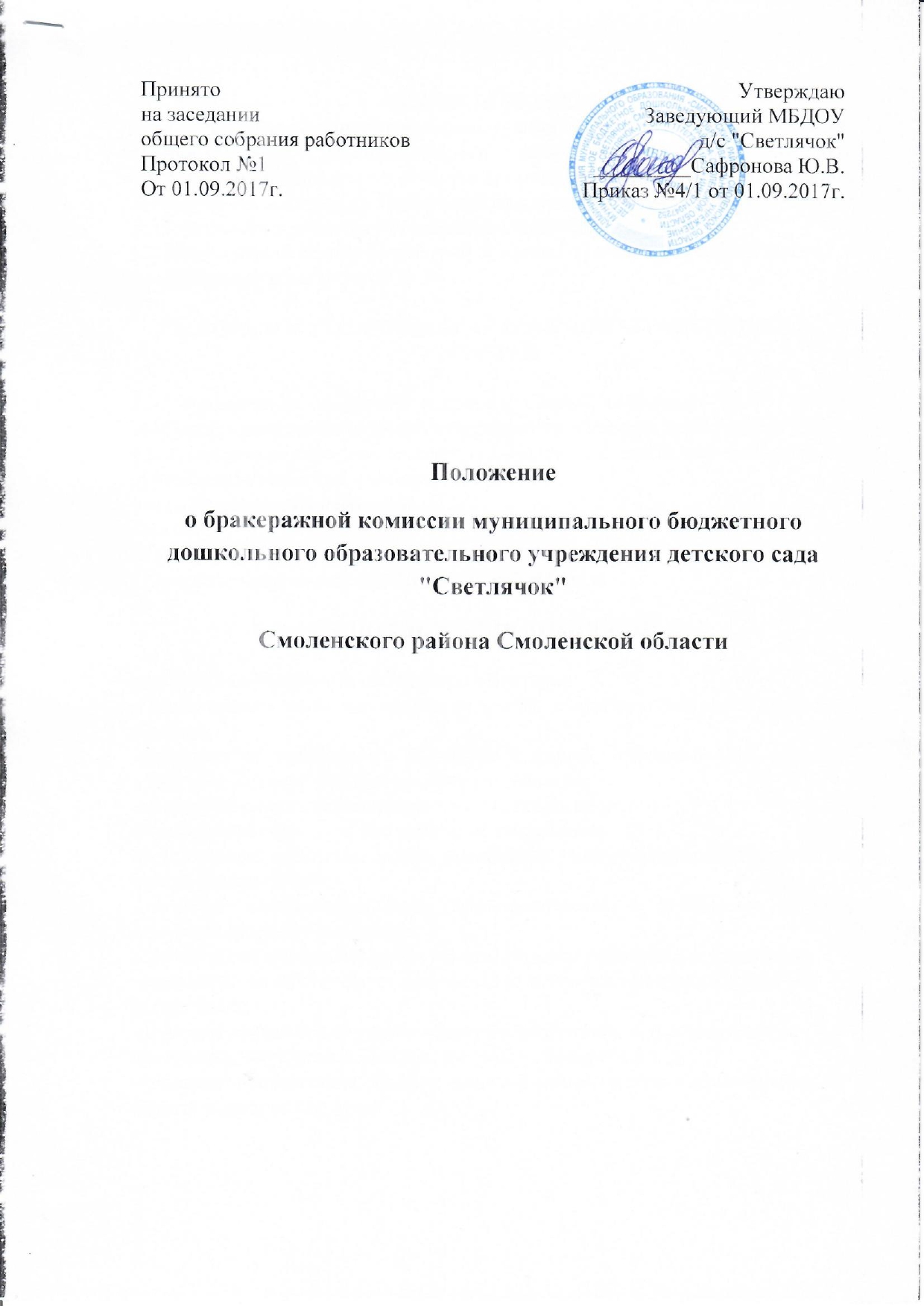 1. ОБЩИЕ ПОЛОЖЕНИЯ1.1. Основываясь на принципах единоначалия и коллегиальности управления образовательным учреждением, в целях осуществления контроля организации питания детей, качества доставляемых продуктов и соблюдения санитарно-гигиенических требований при приготовлении и раздаче пищи в ДОУ создается и действует бракеражная комиссия.1.2. Бракеражная комиссия работает в тесном контакте с администрацией и профсоюзным комитетом ДОУ.2. ПОРЯДОК СОЗДАНИЯ БРАКЕРАЖНОЙ КОМИССИИ И ЕЁ СОСТАВ2.1. Бракеражная комиссия создается общим собранием ДОУ. Состав комиссии, сроки ее полномочий утверждаются приказом заведующего ДОУ.2.2. Бракеражная комиссия состоит из 3-4 членов. В состав комиссии входят:председатель комиссии - заведующий ДОУ; члены бракеражной комиссии:-Завхоз  -Кладовщик - Воспитатель, ответственный за ведение бракеражного журнала.3. ПОЛНОМОЧИЯ КОМИССИИ-осуществляет контроль соблюдения санитарно-гигиенических норм при транспортировке, доставке и разгрузке продуктов питания; -проверяет на пригодность складские и другие помещения для хранения продуктов питания, а также условия их хранения; -ежедневно следит за правильностью составления меню; -контролирует организацию работы на пищеблоке; -осуществляет контроль сроков реализации продуктов питания и качества приготовления пищи; -проверяет соответствие пищи физиологическим потребностям детей в основных пищевых веществах; -следит за соблюдением правил личной гигиены работниками пищеблока; -периодически присутствует при закладке основных продуктов, проверяет выход блюд; -проводит органолептическую оценку готовой пищи, т. е. определяет ее цвет, запах, вкус, консистенцию, жесткость, сочность и т. д.; -проверяет соответствие объемов приготовленного питания объему разовых порций и количеству детей.4. ОЦЕНКА ОРГАНИЗАЦИИ ПИТАНИЯ В ДЕТСКОМ САДУ4.1. Результаты проверки выхода блюд, их качества отражаются в бракеражном журнале.Блюда и кулинарные изделия, которые соответствуют по вкусу, цвету и запаху, внешнему виду и консистенции, утвержденной рецептуре и другим показателям, предусмотренным требованиями к раздаче допускаются. 4. 2. В случае выявления каких-либо нарушений, замечаний бракеражная комиссия вправе приостановить выдачу готовой пищи на группы до принятия необходимых мер по устранению замечаний. Блюда и кулинарные изделия, имеющие следующие недостатки: посторонний, не свойственный изделиям вкус и запах, резко пересоленные, резко кислые, горькие, недоваренные, утратившие свою форму, имеющие несвойственную консистенцию или другие признаки, портящие блюда и изделия не допускаются к раздаче и в бракеражный журнал где комиссия ставит свои подписи напротив записи «К раздаче не допускаю».5.ЗАКЛЮЧИТЕЛЬНЫЕ ПОЛОЖЕНИЯ5.1. Члены бракеражной комиссии работают на добровольной основе. 5.2. Администрация ДОУ обязана содействовать деятельности бракеражной комиссии и принимать меры к устранению нарушений и замечаний, выявленных комиссией.